Publicado en Madrid el 03/11/2017 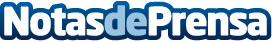 El Día Solidario de las Empresas ha celebrado su XI edición en 10 ciudades de forma simultáneaMás de mil de voluntarios de 47 compañías de toda España han colaborado en esta jornada de la mano de medio centenar de entidades sociales en favor de diferentes colectivos en riesgo de exclusión social. El objetivo de este día, organizado por Atresmedia y Cooperación Internacional ONG, es fomentar el compromiso social de las empresas a través del voluntariado corporativo como potente herramienta de transformación socialDatos de contacto:Belén GómezNota de prensa publicada en: https://www.notasdeprensa.es/el-dia-solidario-de-las-empresas-ha-celebrado Categorias: Televisión y Radio Solidaridad y cooperación Recursos humanos http://www.notasdeprensa.es